Задача о назначениях1.Задача о назначениях является частной моделью задачи:Выберите один ответ:рационального смешиваниятранспортного типао максимальном потокелинейного программирования2. 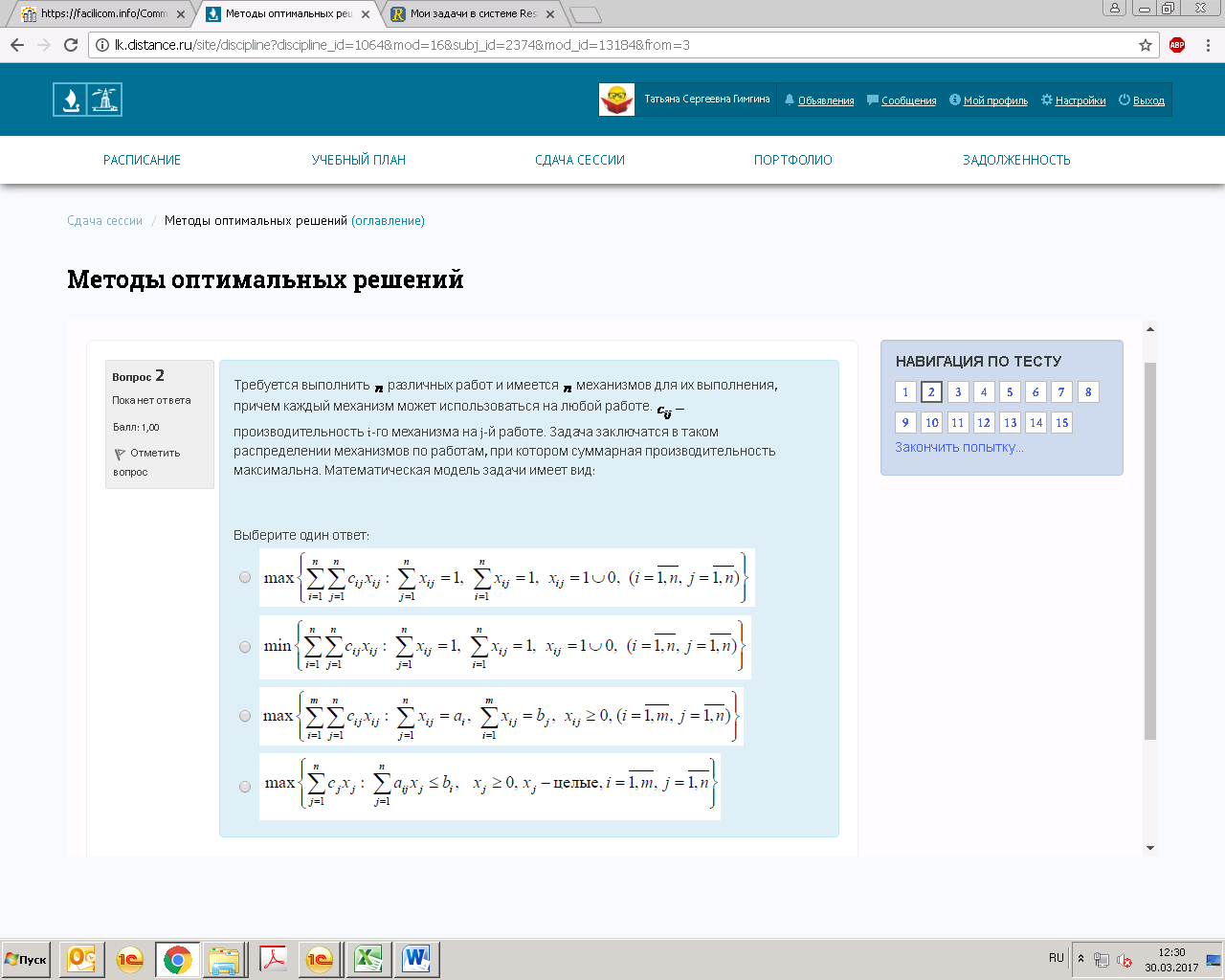 3. 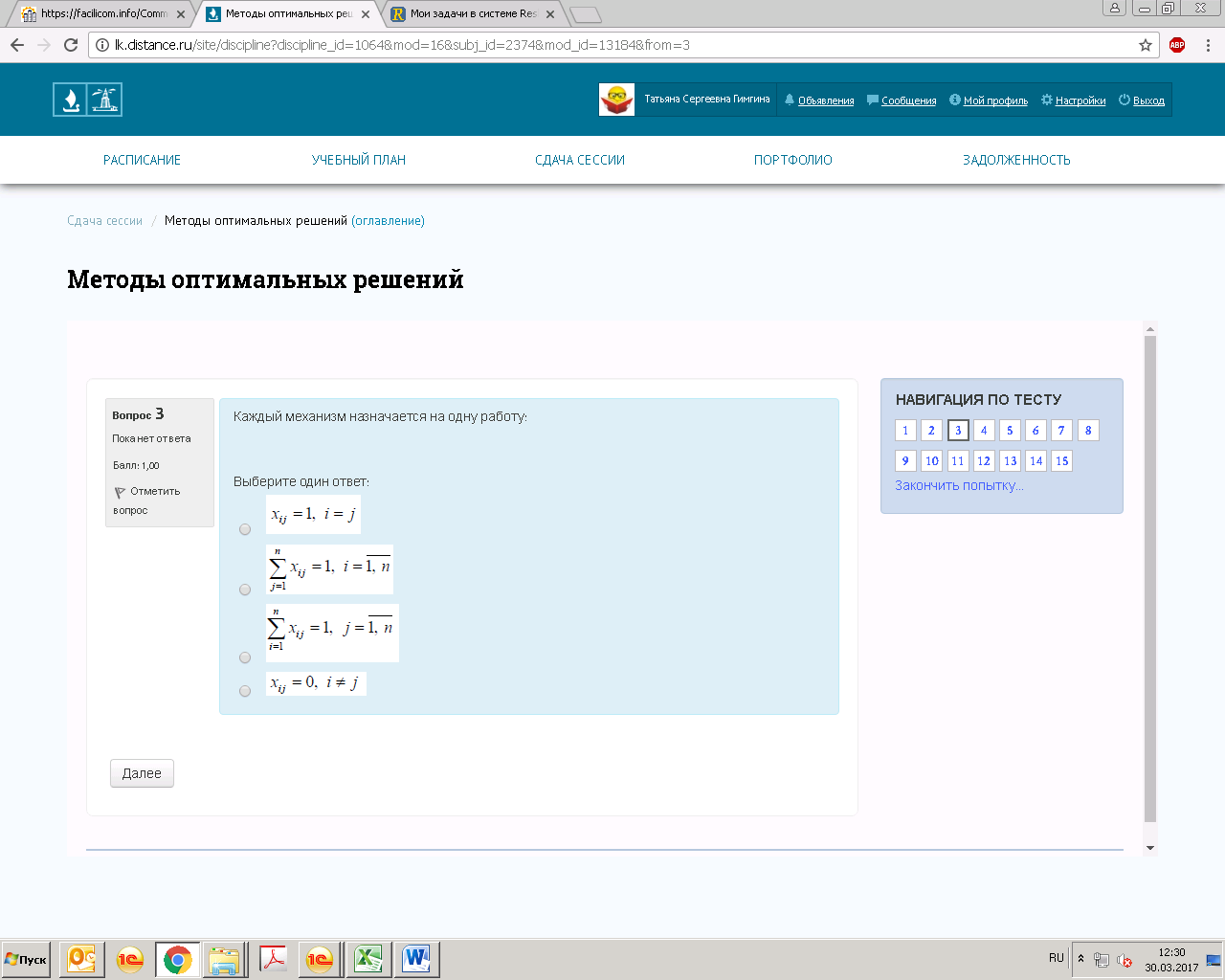 4.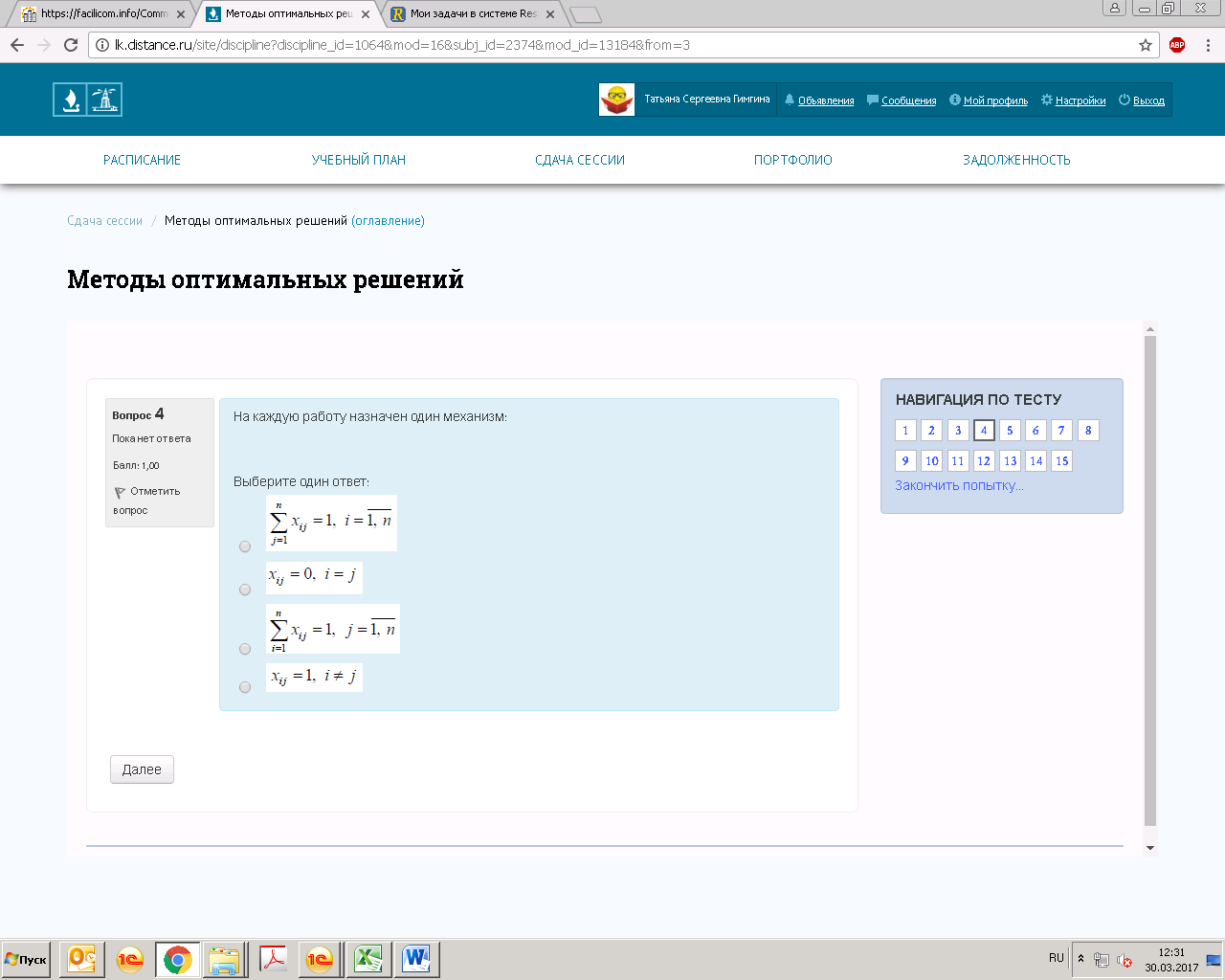 5. Задача о назначениях относится задаче:Выберите один ответ:дискретного программированиямассового обслуживанияпотребительского выборацелочисленного программирования6.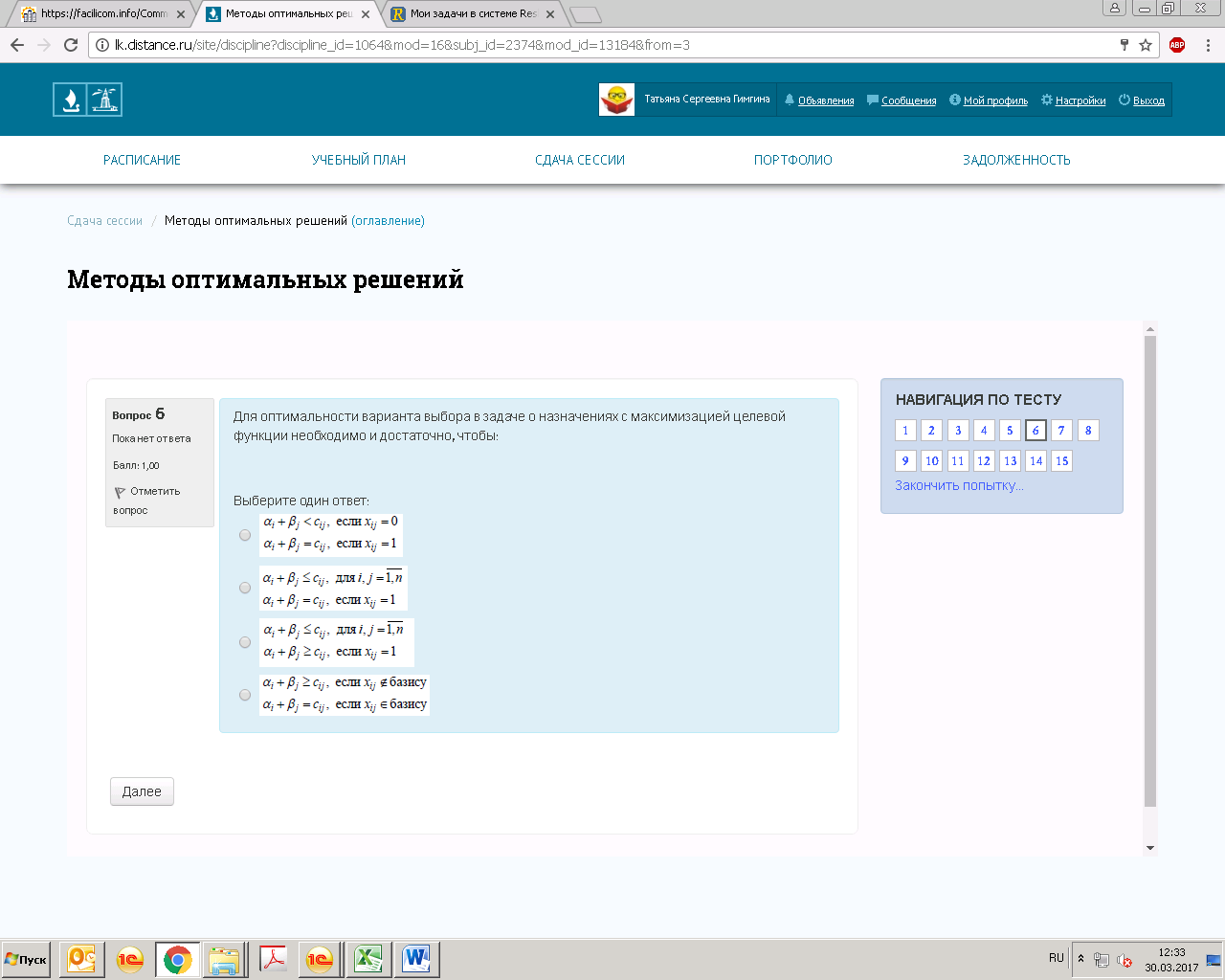 7.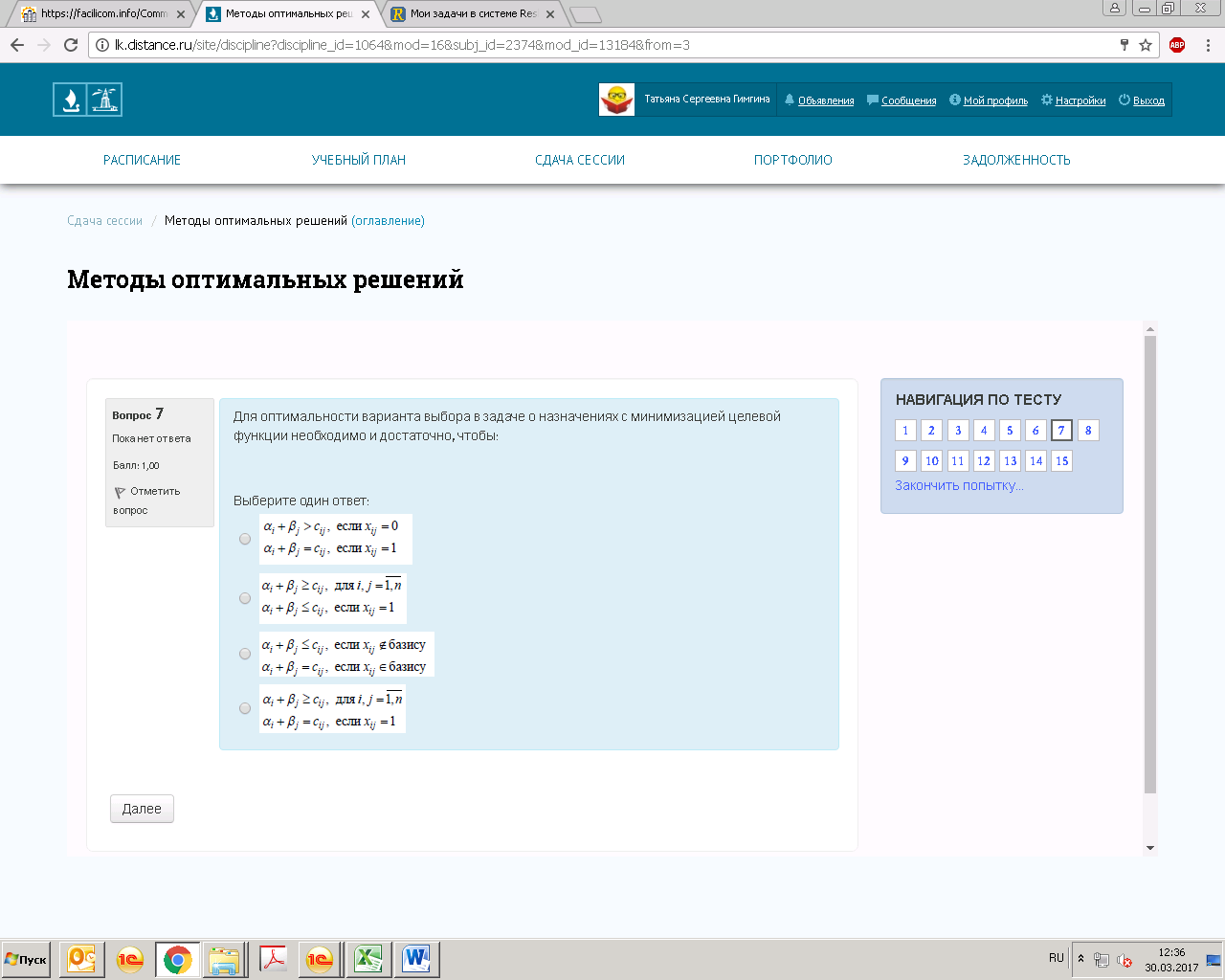 8. В венгерском методе для задачи о назначениях построение цепочки из нулей начинается от:Выберите один ответ:только что отмеченного штрихом нуля, заканчивается нулём со штрихомкакого-то нуля со звездой, заканчивается каким-то нулём со звездойтолько что отмеченного штрихом нуля, заканчивается нулём со звездойкакого-то нуля со звездой, заканчивается каким-то нулём со штрихом9. Преобразование цепочки из нулей в венгерском методе:Выберите один ответ:штрихи снимаются, звёздочки заменяются штрихамизвёздочки снимаются, штрихи заменяются звёздочкамизвёздочки заменяются штрихами, штрихи заменяются звёздочкамипервый штрих у нуля заменяется звёздочкой, остальные остаются10. Переход к эквивалентной матрице в венгерском методе осуществляется с помощью минимального элемента (h>0), выбранного среди незанятых элементов:Выберите один ответ:занятые элементы в столбцах уменьшаются на h, в строках - увеличиваютсянезанятые элементы увеличиваются на h, дважды занятые – уменьшаютсянезанятые элементы уменьшаются на h, дважды занятые – увеличиваютсязанятые элементы в строках уменьшаются на h, в столбцах - увеличиваются11.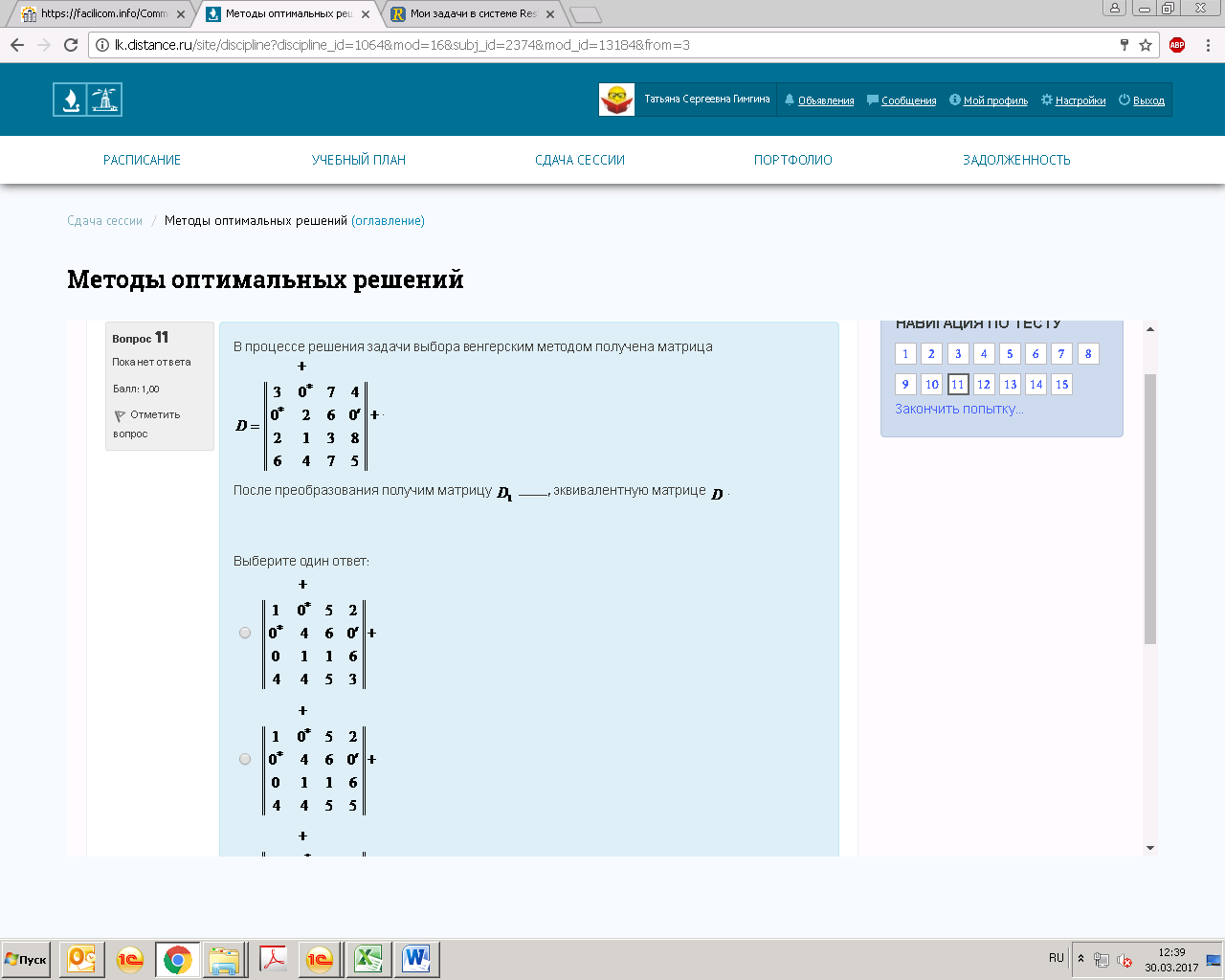 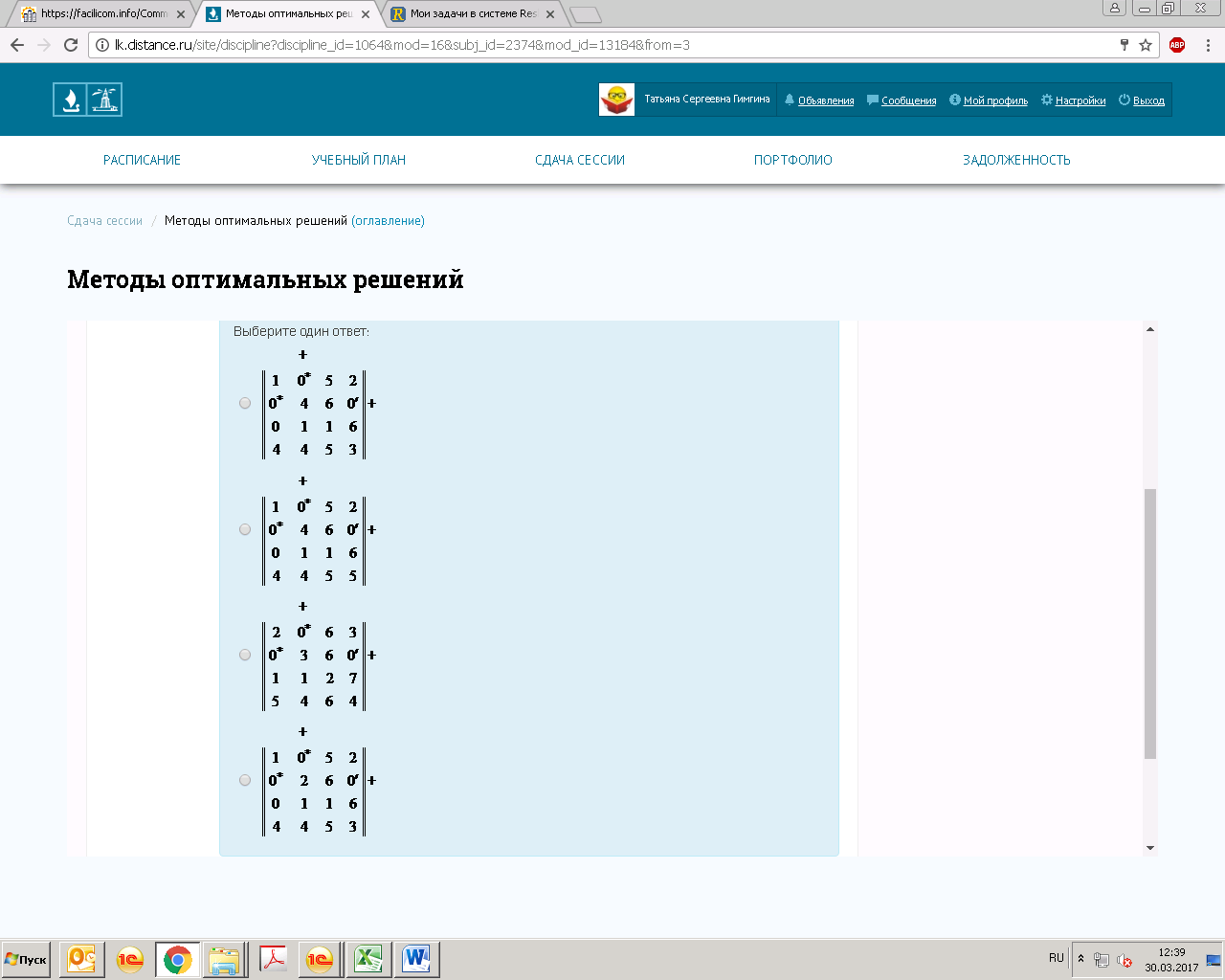 12.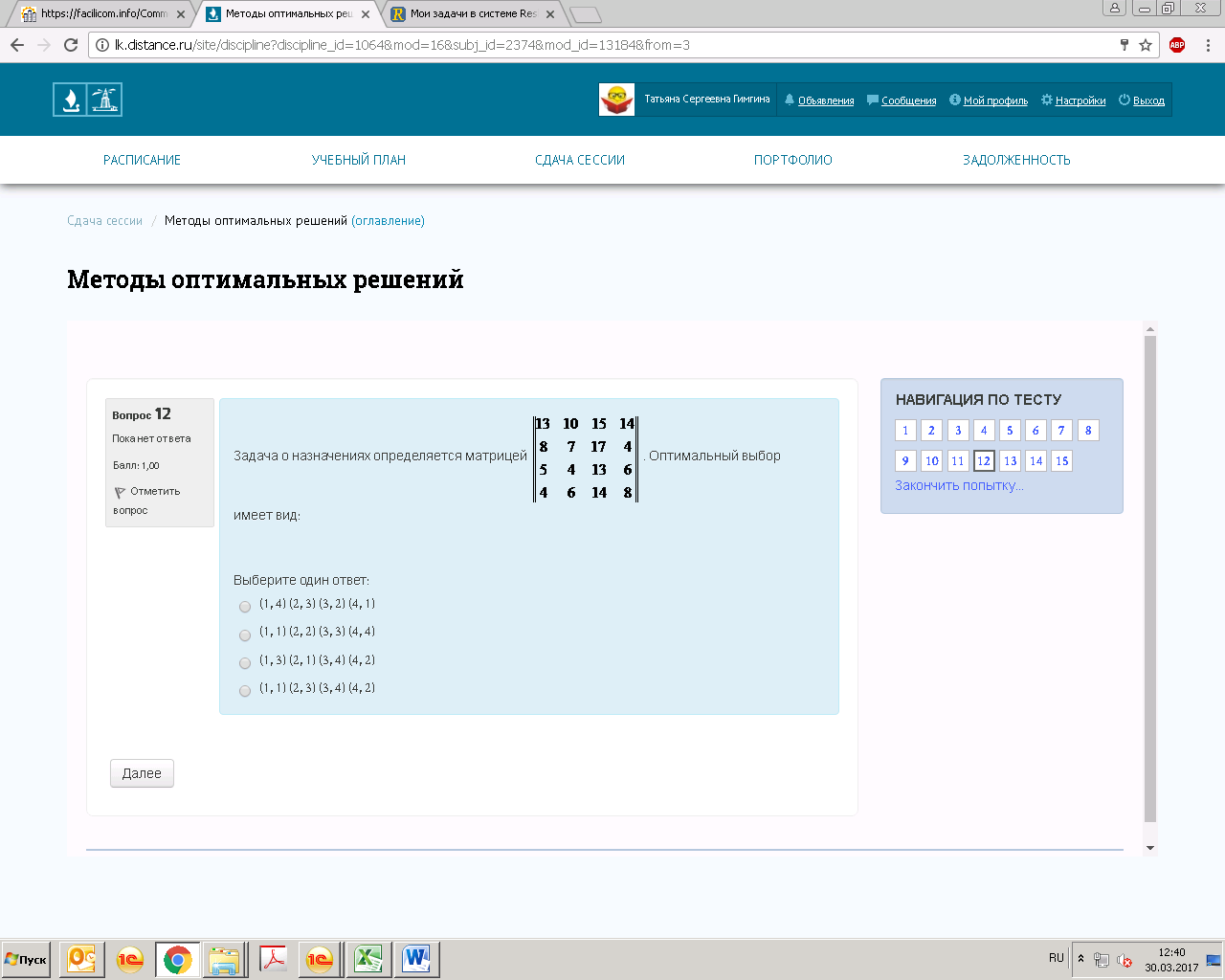 13.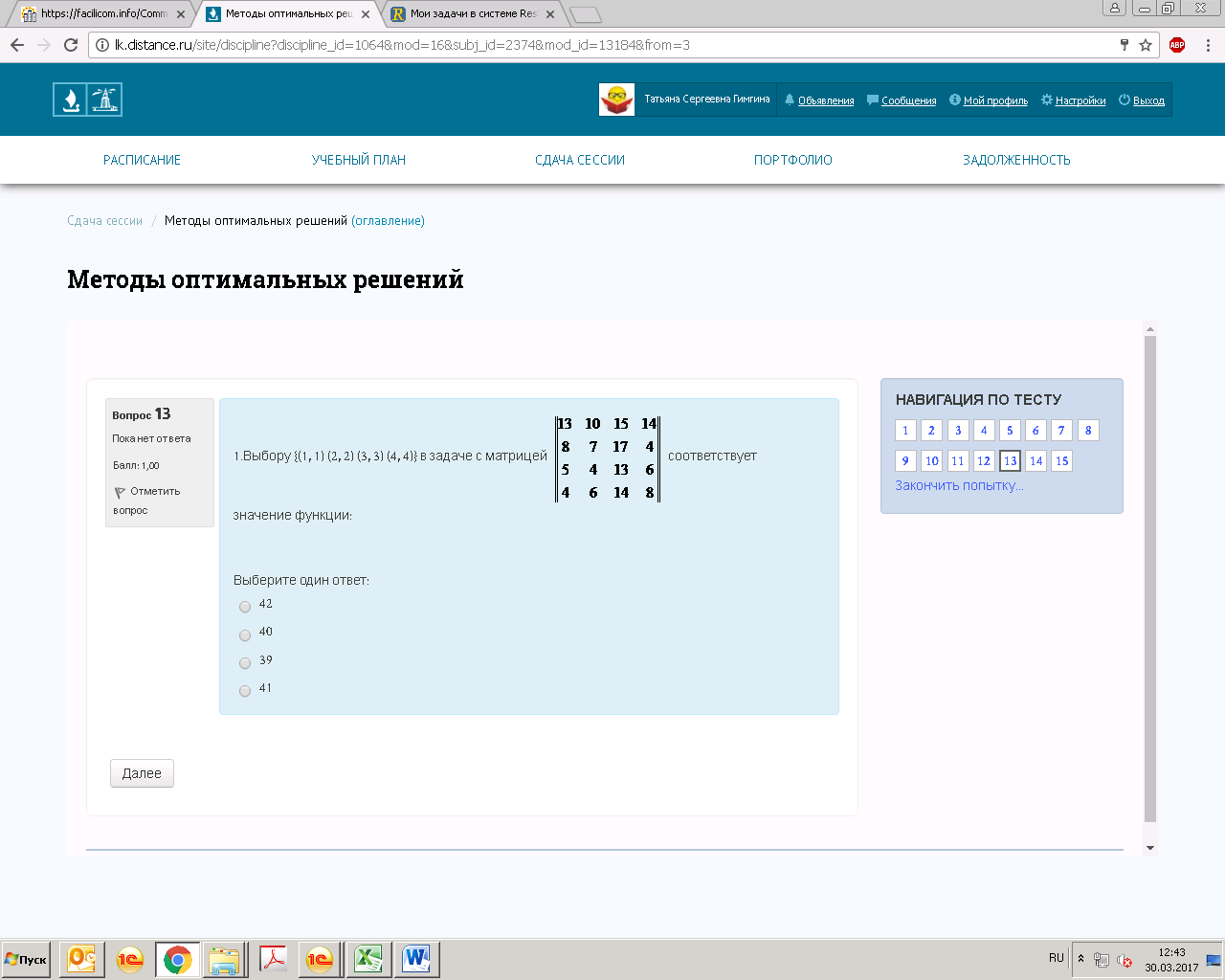 14.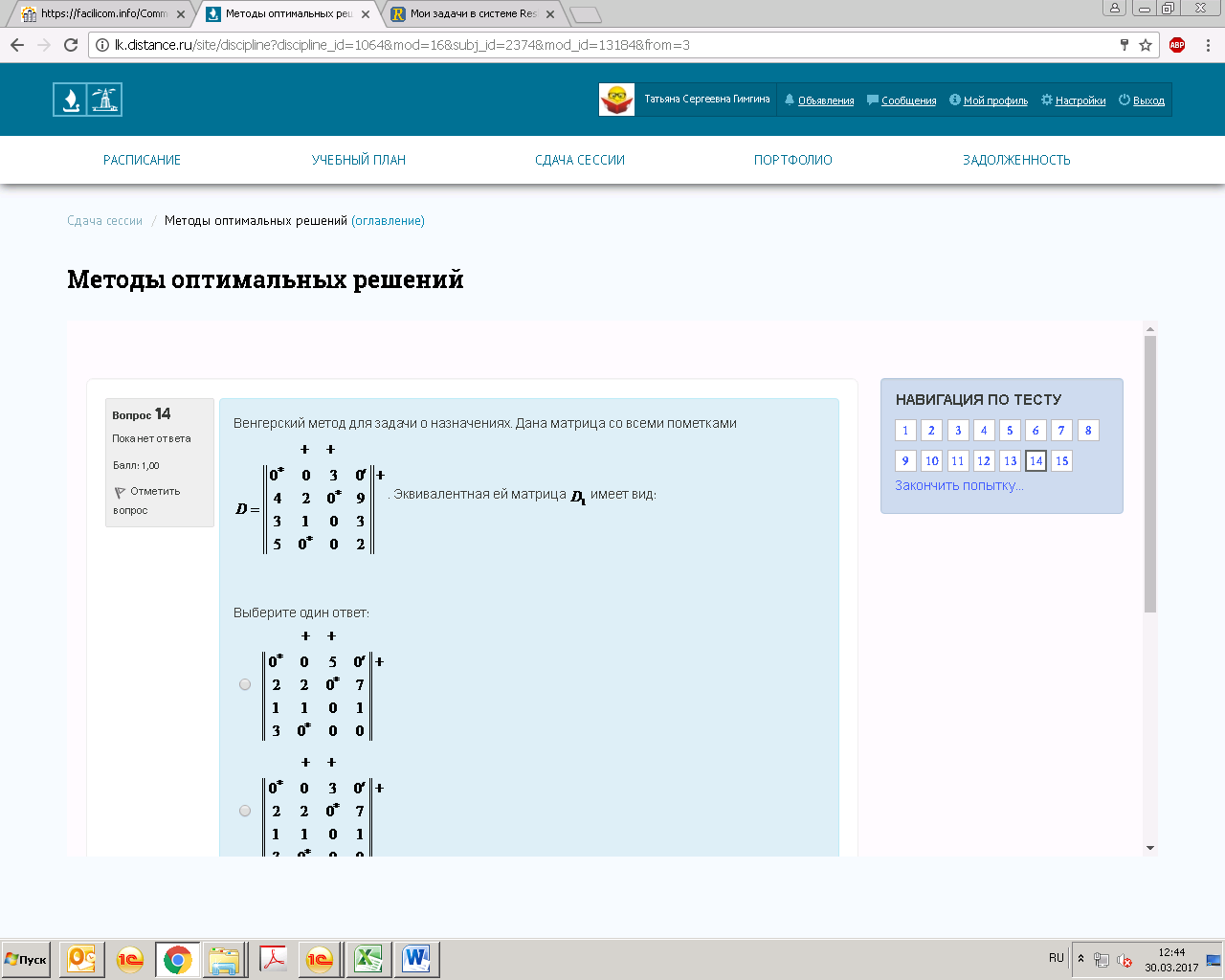 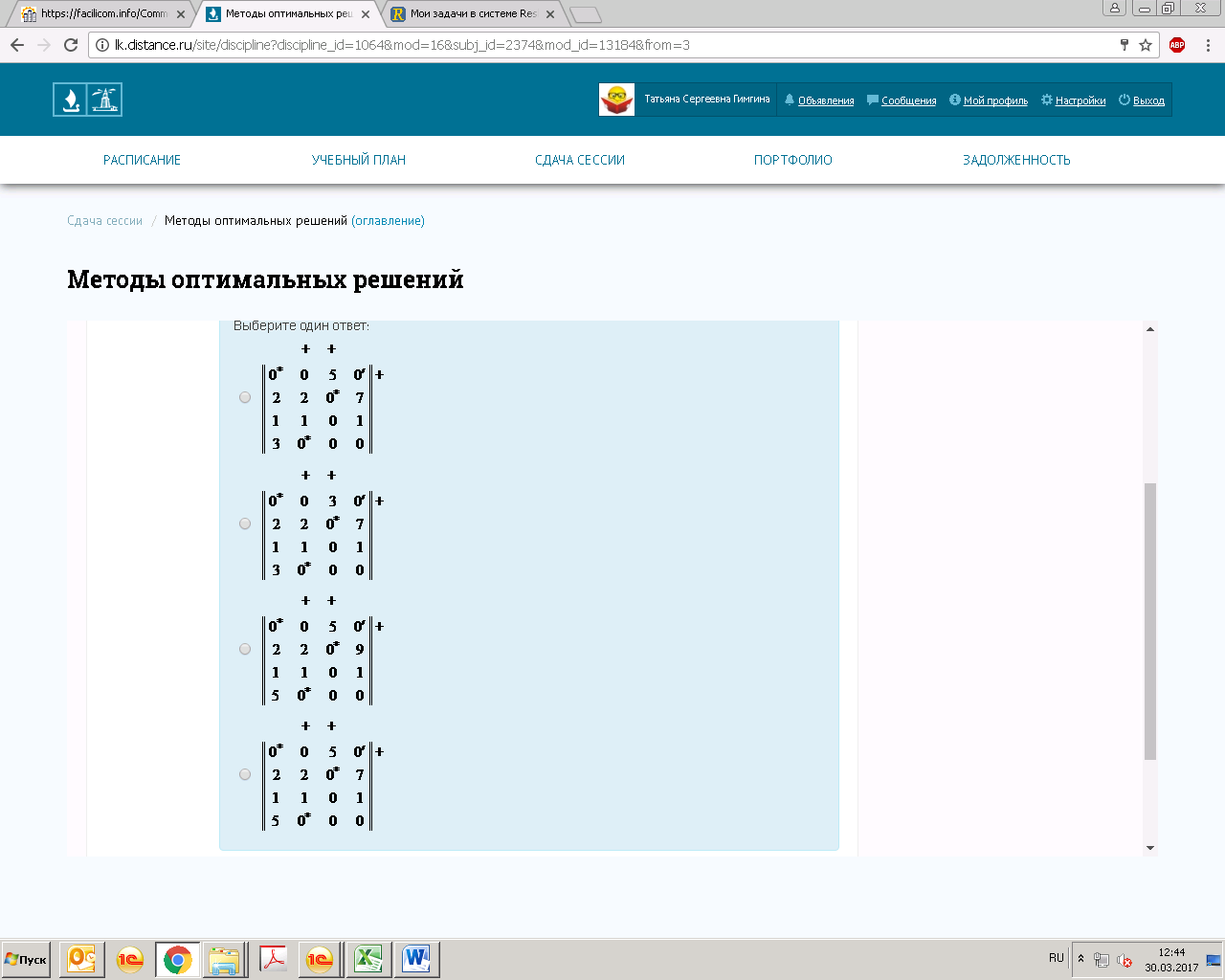 15.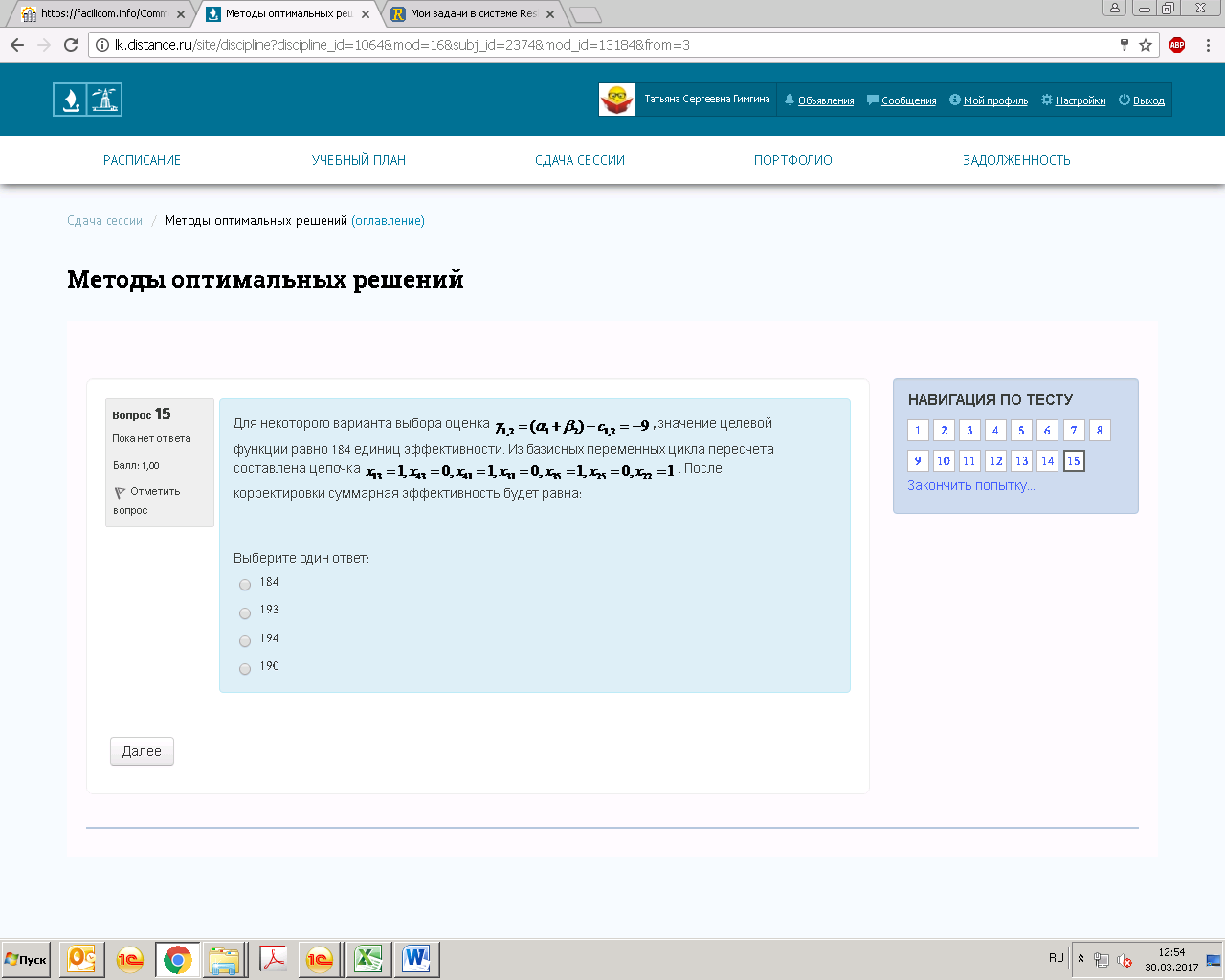 